от 5 марта 2022 г. № 119О создании рабочей группыадминистрации Оршанского муниципального районаРеспублики Марий Эл по оказанию содействия в подготовке документов претендентам на получение субсидий крестьянским (фермерским) хозяйствам, сельскохозяйственным потребительским кооперативам,семейным животноводческим фермамВ соответствии с постановлениями Правительства Республики Марий Эл от 20 ноября 2012 г. № 428  «О Государственной программе развития сельского хозяйства и регулирования рынков сельскохозяйственной продукции, сырья и продовольствия в Республике Марий Эл на 2014 - 2025 годы», от 8 июня 2020 г. № 231 «Об утверждении Правил предоставления грантов «Агростартап» на создание и (или) развитие крестьянских (фермерских) хозяйства и о признании утративших силу некоторых постановлений Правительства Республики Марий Эл», от 25 мая 2012 г. № 173 «Об утверждении Правил предоставления грантов на развитие семейных ферм», от 19 февраля 2018 г. № 65 «Об утверждении Правил предоставления грантов на развитие материально-технической базы сельскохозяйственных потребительских кооперативов», в целях оказания содействия в подготовке документов претендентам на получение грантов администрация Оршанского муниципального района Республики Марий Эл:п о с т а н о в л я е т: 1. Создать рабочую группу администрации Оршанского муниципального района Республики Марий Эл по оказанию содействия в подготовке документов претендентам на получение субсидий крестьянским (фермерским) хозяйствам, сельскохозяйственным потребительским кооперативам, семейным животноводческим фермам, согласно приложению № 1 к настоящему постановлению.2.  Утвердить Положение о рабочей группе администрации Оршанского муниципального района Республики Марий Эл по оказанию содействия в подготовке документов претендентам на получение субсидий крестьянским (фермерским) хозяйствам, сельскохозяйственным потребительским кооперативам, семейным животноводческим фермам, согласно приложению № 2 к настоящему постановлению.3. Контроль за исполнением настоящего постановления возложить                    на заместителя главы администрации Оршанского муниципального района Стрельникову С.И.4. Настоящее постановление вступает в силу со дня его подписания                 и подлежит размещению на странице администрации Оршанского муниципального района в информационно-телекоммуникационной сети «Интернет» официального интернет портала Республики Марий Эл. Глава администрации        Оршанскогомуниципального района                                                                    А. ПлотниковПриложение № 1к постановлению администрацииОршанского муниципального районаРеспублики Марий Элот 5 марта 2022 г. № 119СОСТАВрабочей группы администрации Оршанского муниципального района Республики Марий Элпо оказанию содействия в подготовке документов претендентам на получение субсидий крестьянским (фермерским) хозяйствам, сельскохозяйственным потребительским кооперативам, семейным животноводческим фермамПлотников А.Л. - глава администрации Оршанского муниципального района Республики Марий Эл, председатель рабочей группы;Стрельникова С.И. - заместитель главы администрации Оршанского муниципального района Республики Марий Эл, заместитель председателя рабочей группы;Богданова Е.В. - консультант отдела сельского хозяйства и продовольствия администрации Оршанского муниципального района Республики Марий Эл, секретарь рабочей группы;Члены рабочей группы:Багрова М.А. - руководитель отдела сельского хозяйства и продовольствия администрации Оршанского муниципального района Республики Марий Эл;Смирнова О.А. - руководитель отдела архитектуры, муниципального хозяйства и экологии  администрации Оршанского муниципального района Республики Марий Эл; Степанова О.И. - руководитель отдела по управлению муниципальным имуществом и земельными ресурсами администрации Оршанского муниципального района Республики Марий Эл; Старыгина Л.И. - глава Марковской сельской администрации Оршанского муниципального района Республики Марий Эл                          (по согласованию);Поздеева Л.В. - и.о. главы Великопольской сельской администрации Оршанского муниципального района Республики Марий Эл                          (по согласованию);Гусева Е.А. - глава Шулкинской сельской администрации Оршанского муниципального района Республики Марий Эл (по согласованию);Кузьминых Н.А. - директор государственного казенного учрежденияРеспублики Марий Эл «Центр занятости населения Оршанского района»   (по согласованию);Нургалиев Р.М. - начальник государственного бюджетного учреждения Республики Марий Эл «Оршанская районная станция по борьбе с болезнями животных» (по согласованию).__________________Приложение № 2к постановлению администрацииОршанского муниципального районаРеспублики Марий Элот 5 марта 2022 г. № 119ПОЛОЖЕНИЕо рабочей группе администрации Оршанского муниципального районаРеспублики Марий Эл по оказанию содействия в подготовке документов претендентам на получение субсидий крестьянским (фермерским) хозяйствам, сельскохозяйственным потребительским кооперативам, семейным животноводческим фермам1. Общие положения1.1. Настоящее Положение регламентирует деятельность рабочей группы администрации Оршанского муниципального района Республики Марий Эл по оказанию содействия в подготовке документов претендентам на получение субсидий крестьянским (фермерским) хозяйствам, сельскохозяйственным потребительским кооперативам, семейным животноводческим фермам (далее - рабочая группа).1.2. Рабочая группа в своей деятельности руководствуется Конституцией Российской Федерации, федеральными законами, постановлениями Правительства Российской Федерации, иными нормативными правовыми актами Российской Федерации, Конституцией Республики Марий Эл, законами Республики Марий Эл, иными нормативными правовыми актами Республики Марий Эл, муниципальными нормативными правовыми актами, а также настоящим Положением.1.3. Рабочая группа осуществляет подготовку предложений, их рассмотрение и исполнение решений, требующих межведомственной координации в вопросах, связанных с созданием системы поддержки фермерских хозяйств и развития сельской кооперации на территории Оршанского муниципального района Республики Марий Эл.1.4. Деятельность рабочей группы осуществляется на территории Оршанского муниципального района Республики Марий Эл и основывается на принципах коллегиальности, гласности, независимости и равенства ее членов.2. Основные задачи рабочей группы2.1. Координация деятельности организаций, учреждений и ведомств  по обеспечению выполнения необходимых условий для создания и деятельности крестьянских (фермерских) хозяйств, сельскохозяйственных потребительских кооперативов и семейных животноводческих ферм.2.2. Рассмотрение предварительных заявок от претендентов на получение субсидий на стимулирование развития приоритетных подотраслей агропромышленного комплекса и развитие малых форм хозяйствования        в целях предоставления грантов на развитие материально-технической базы сельскохозяйственных потребительских кооперативов, грантов на развитие семейных ферм, грантов «Агростартап» на реализацию проектов создания и развития крестьянских (фермерских) хозяйств.2.3. Обследование хозяйствующих субъектов силами рабочей группы на соответствие претендентов критериям отбора.3. Права и обязанности рабочей группы3.1.Рабочая группа имеет право:запрашивать в установленном порядке от органов государственной власти, органов местного самоуправления и организаций информацию, необходимую для выполнения возложенных на рабочую группу задач;привлекать в установленном порядке специалистов для участия             в подготовке решений по вопросам, входящим в компетенцию рабочей группы;в случае выявления фактов несоответствия претендента требованиям давать рекомендации по устранению недостатков в документах                              до направления их в Министерство сельского хозяйства и продовольствия Республики Марий Эл;осуществлять контроль выполнения обязательств, взятых грантополучателями в рамках заключенных Соглашений с Министерством сельского хозяйства и продовольствия Республики Марий Эл в рамках своих полномочий.3.2. Рабочая группа обязана:представлять материалы о работе рабочей группы по запросам вышестоящих организаций в случаях, предусмотренных законодательством;своевременно рассматривать вопросы, связанные с созданием                  и развитием фермерских хозяйств, сельскохозяйственных потребительских кооперативов, семейных животноводческих ферм;оказывать методическую и консультационную помощь претендентам               в подготовке первичной документации.4. Порядок работы рабочей группы4.1. Возглавляет рабочую группу председатель рабочей группы.                   При отсутствии председателя рабочей группы его обязанности исполняет заместитель председателя рабочей группы.4.2. Председатель рабочей группы:осуществляет общее руководство рабочей группой;отвечает за выполнение возложенных на рабочую группу задач;распределяет обязанности между ее членами, дает необходимые поручения; определяет состав приглашенных лиц на заседание рабочей группы; формирует повестку дня заседания рабочей группы; подписывает протоколы заседаний рабочей группы.4.3.Секретарь рабочей группы:обеспечивает оповещение членов рабочей группы и приглашенных лиц о дне заседания, повестке дня и других вопросах;ведет протоколы заседаний рабочей группы, контролирует исполнение решений рабочей группы.4.4. Члены рабочей группы соблюдают требования, предусмотренные Федеральным законом Российской Федерации от 27.07.2006 № 152-ФЗ       «О персональных данных» и иным законодательством Российской Федерации и законодательством Республики Марий Эл в области защиты персональных данных.4.5.Основная форма работы рабочей группы - заседания.                               На заседаниях рассматриваются и решаются вопросы, отнесенные                           к ведению рабочей группы.4.6. Заседания проводятся по мере необходимости.4.7. На заседания рабочей группы могут приглашаться специалисты государственных служб, представители заинтересованных предприятий, организаций и учреждений.4.8. При поступлении документов от претендентов на получение субсидии в виде грантов крестьянским (фермерским) хозяйствам, сельскохозяйственным потребительским кооперативам, семейные фермы рабочая группа рассматривает их на своем заседании, определяет их соответствие требованиям, предъявляемым к претендентам, планирует мероприятия и назначает ответственных лиц для приведения в соответствие необходимой документации.4.9. Силами рабочей группы с привлечением необходимых служб, проводит обследование хозяйствующего субъекта на наличие у него необходимой материально-технической базы, её соответствие предоставленной документации.4.10. После проведения обследования рабочая группа на заседании принимает решение о соответствии претендента предъявляемым требованиям и о возможности направления данного претендента                              в Министерство сельского хозяйства и продовольствия Республики Марий Эл для участия в конкурсном отборе.4.11. Решение рабочей группы оформляется протоколом. Протокол подписывается председателем рабочей группы и секретарем рабочей группы.__________________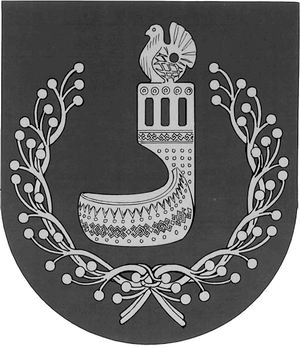 МАРИЙ ЭЛ РЕСПУБЛИКЫНОРШАНКЕ МУНИЦИПАЛЬНЫЙ РАЙОНЫН АДМИНИСТРАЦИЙЖЕПУНЧАЛАДМИНИСТРАЦИЯОРШАНСКОГО МУНИЦИПАЛЬНОГО РАЙОНАРЕСПУБЛИКИ МАРИЙ ЭЛПОСТАНОВЛЕНИЕ